Dressuurclinic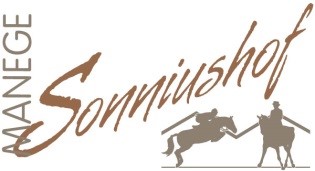 19 septemberHoe rijd ik een wedstrijd?Zondag 19 september wordt er een informatieve dressuurclinic gegeven door Bert, Anique en Yindee. In de ochtend beginnen we met een introductie voor de ruiters die geïnteresseerd zijn om (manege-)wedstrijden te gaan rijden en willen weten wat er aan een wedstrijd vooraf gaat.Anique zal uitleggen wat je moet voorbereiden en waar je op moet letten voordat je aan je proef begint, van inschrijving tot losrijden.Yindee zal een demonstratie geven over het invlechten van een paard.Daarna zullen Yindee en Anique in de bak een dressuurproef, of onderdelen daarvan, rijden. Bert, die jarenlang KNHS jurylid tot en met de klasse Z is geweest, zal uitleggen waar de jury op let en hoe je net dat ene punt meer kan scoren in je proef. Uiteraard mogen er door de deelnemers vragen gesteld worden, waarop door Bert en de ruiter antwoord wordt gegeven door middel van voorbeelden.Aanmelden voor de clinic, of onderdelen van de clinic, kan bij de bar, de kosten zijn € 7,50 per deelnemer voor de hele dag.We verwachten rond 11.00 uur te beginnen met het eerste onderdeel van de clinic en rond 13.00 uur de eerste ruiter in de ring te laten komen. De exacte tijd is afhankelijk van het aantal inschrijvingen en wordt een week voorafgaand aan de clinic bekend gemaakt.